Student Learning Objective (SLO) Classroom Teacher Template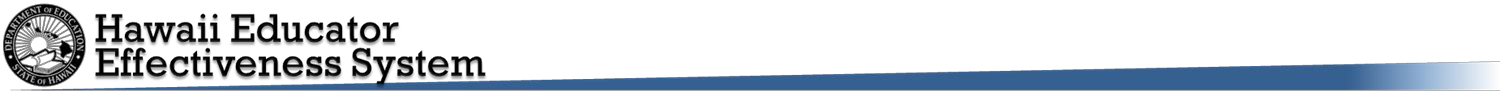 School Year 2015-16Interval of instruction necessary to address goal:		yearlong		semester	other (for quarter, track or trimester courses only)To assess the SLO, use the “Rubric for Rating the Quality of Student Learning Objective.”As of 6/29/15Teacher Name:Teacher Name:School:School:Complex:Complex:Grade:Content Area:Content Area:Course Name:Course Name:Period:SLO ComponentsFor a complete description of SLO components and guiding questions, use the “SLO Technical Guidance and  Planning Document.”Learning GoalWhat are the most important knowledge/skills I want my students to know and be able to do?Learning Goal Statement: Aligned Standards/Benchmarks: Rationale:Depth of Knowledge level (circle one):	1	2	3	4AssessmentsHow will I know if my students have met the learning goal?Assessment Plan:Expected TargetsWhat are my learning expectations for each student?This section will be recorded on the Expected Target Record Sheet.Instructional StrategiesWhat strategies will I use to help all students meet the target?Instructional strategies for various readiness level and content: